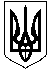    УКРАЇНАЖИТОМИРСЬКА  ОБЛАСТЬНОВОГРАД-ВОЛИНСЬКА МІСЬКА РАДАМІСЬКИЙ  ГОЛОВАРОЗПОРЯДЖЕННЯвід  21.09.2018 №220(о)    Про    затвердження    списку стипендіатів міського головина 2018-2019  навчальний рік     Керуючись підпунктами 19, 20 частини четвертої статті 42 Закону України „Про місцеве самоврядування в Україні“, рішенням міської ради                                         від 21.07.2016 року №115 „Про затвердження Програми розвитку освіти міста Новограда-Волинського на 2016-2020 роки“, враховуючи протокол експертної комісії з призначення стипендій міського голови   від  18.09.2018 року №1:    1. Затвердити    список   стипендіатів міського голови на 2018-2019 навчальний рік (додається).    2. Управлінню освіти і науки міської ради  (Ващук Т.В.) забезпечити виплату стипендій міського голови щомісячно  у  розмірі  300 грн. на  одного  стипендіата.3. Фінансовому      управлінню      міської      ради      (Ящук І.К.)      забезпечити фінансування виплат стипендій міського голови.    4. Відділу інформації та зв’язків з громадськістю міської ради (Сорока Я.Ю.) забезпечити оприлюднення цього розпорядження в засобах масової інформації у встановленому порядку.5.  Контроль    за    виконанням   цього   розпорядження  покласти на заступника міського голови  Гвозденко О.В.Міський   голова                                                                          В.Л. Весельський Додаток  
до розпорядження міського голови                                                                                від                                      № СПИСОКстипендіатів  міського голови на 2018- 2019 навчальний рік   Заступник           керуючого      справами    виконавчого     комітету,         начальник      організаційного  відділу   міської    ради                                                 Н. В. Марчук№ 
з / пПрізвище, ім’я,по батькові учняМісце навчання, класЗаклад освіти, який запропонував кандидатуру Галузь досягнень1.Буковський Павло ІгоровичЗОШ № 310 класПДМ,ЗОШ № 3Громадська та позашкільна діяльність 2.ВознякАнастасія ПавлівнаЗОШ № 310 класПДМГалузь культури та мистецтва3.Губленко Анна-Марія ВалентинівнаЛіцей № 410 класЛіцей № 4Навчальна діяльність4.Катчик Вадим БорисовичЗОШ № 311 класЗОШ № 3Навчальна діяльність5.Кондратюк Вікторія ВалеріївнаЗОШ № 7 9 класЗОШ № 7Навчальна діяльність6.КоханівськаЮлія ВікторівнаЛіцей № 110 клас Ліцей № 1Навчальна діяльність,галузь спорту7.Лавренчук Олександр АнатолійовичЗОШ № 10 10 класЗОШ № 10Навчальна діяльність8.Савич Наталія МиколаївнаЛіцей № 1110 класЛіцей № 11Навчальна діяльність9.ШамшурВікторія ІгорівнаЗОШ № 10 8  класПДМГалузь культури та мистецтва10.Щурук Катерина ВолодимирівнаЛіцей № 411 класЛіцей № 4Навчальна діяльність